Read the following text carefully.   Cristiano Ronaldo dos Santos Aveiro is one of the most popular football players in the world. He was born in Funchal, an island of Madeira, on 5th February, in 1985. His mum, Maria Dolores is a cook. He has got a brother called Hugo and two sisters, Elma and Cátia. He plays football for Real Madrid, so he lives in Madrid, Spain. He is very handsome. He is tall and slim. He has got an oval face and big brown eyes. He has got short wavy brown hair. He is very rich and he loves football.    He is always very busy. He always gets up at six o’clock and runs 5 kilometres. Then he has a shower and at half past seven he has breakfast. At breakfast he has fruit juice and toast. Then he drives to work. He often starts training with his colleagues at eight o’clock.    He usually has lunch at noon in a restaurant with his friends. He eats chicken with pasta and vegetables. He loves healthy food but he hates fast food. He doesn’t like hamburgers and chips. He always drinks water and he doesn’t like alcohol.    He usually arrives home at six o’clock. Before dinner he listens to music because it’s relaxing. He has dinner with his friends at eight o’clock. After dinner, he loves reading and playing PSP. He never goes to bed late.    At the weekend Cristiano Ronaldo usually has important matches and his girlfriend, Irina Shayk, often goes to the matches to see him playing. After the matches he usually visits his son, Cristiano Ronaldo Junior. A- Are the following sentences TRUE or FALSE? Correct the false ones. 1- Ronaldo’s birthday is on 4th February. _________   ______________________________________________________2- He was born in Madrid. ________   ___________________________________________________________________3- He has got blond hair. ________  ____________________________________________________________________4- Cristiano has lunch at midday. ____________  _________________________________________________________5- He doesn’t like alcohol.  ___________   ______________________________________________________________6- He usually goes to bed late. ___________  ____________________________________________________________B- Answer the following questions about the text.Who is Cristiano Ronaldo?_________________________________________________________________What is his mum’s job? ____________________________________________________________________How many sisters has he got? ______________________________________________________________Where does he live? ______________________________________________________________________Does he like playing football? _______________________________________________________________What time does he get up? ________________________________________________________________What does he have at breakfast?__________________________________________________________Does he run before training?_____________________________________________________________How does he go to work? ________________________________________________________________Where does he have lunch? ______________________________________________________________Does he love fast food?__________________________________________________________________Why does he listen to music before dinner?_________________________________________________Who does he always visit after the matches? ________________________________________________      C-  Fill in the gaps with the correct forms of the verbs in brackets using the Simple Present.Cristiano Ronaldo ___________ (be) a famous football player. _______________ (there to be) always many fans at the stadiums to see him playing. He __________________ (not live) in Portugal, he _______________ (live) in Madrid but he ___________ (love) his hometown. He ______________ (have got) one brother, Hugo. He ______________ (have) a hard job. He _________________ (train) all day. He ______________ (love) sports, but he ________________ (not/play) volleyball. He ___________________ (not/get up) early on Sundays. He never _______________ (wake up) before ten o’clock. He always _______________ (go) to the church on sundays and he ____________ (pray) to God. D- Contradict the sentences.1- Peter has lunch in the school canteen. ______________________________________________________2- His sister doesn’t go to work. _____________________________________________________________3- He has got two children. _________________________________________________________________4- Susan doesn’t study a lot. _______________________________________________________________5- They are at school. _____________________________________________________________________E- Rewrite the sentences using the frequency adverbs.1- Cristiano gets up at 9 o’clock. (never) -__________________________________________2- He is tired. (always)- _______________________________________________________3- Irina goes to the matches. (often)- ____________________________________________4- His friends are at the stadium with him. (always) -_______________________________________________F- Put the words in the correct order and build complete sentences.1. football /Cristiano/ Saturdays/on/ plays/.________________________________________________________________________2.  Irina /often/visit/her friends/./ on weekdays________________________________________________________________________3. has/He/ breakfast/at 8 o’clock/.________________________________________________________________________4.  see /His friends/ all his games/usually.________________________________________________________________________5. Cristiano/does/play/for/Real Madrid?________________________________________________________________________G- What time is it?1.                                                2.                                               3.      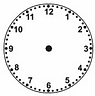 _________________________                     _______________________                         ___________________________4.                                                      5.                                             6. _____________________________            _________________________                   _____________________________  7. 						                       8.			________________________			__________________________       H- Ask suitable questions.__________________________________________________?Yes, he does. Ronaldo Junior drinks a lot of milk.2- ___________________________________________________?There are twenty people at the party.__________________________________________________?No, she doesn’t. Irina Shayk goes to the gym by car._____________________________________________________?Hugo is at home because he is ill.        5- ____________________________________________________?      Irina is a famous model.6- ____________________________________________________?      They have got three children.I- Write a short composition about your DAILY ROUTINE. _________________________________________________________________________________________________________________________________________________________________________________________________________________________________________________________________________________________________________________________________________________________________________________________________________________________________________________________________________________________J– This is what John does every day. Look at the pictures and using the Present Simple write about his daily routine.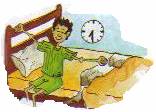 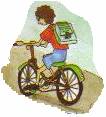 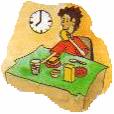 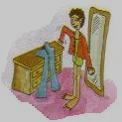 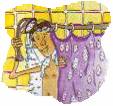 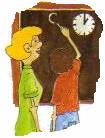 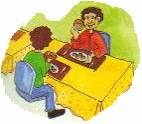 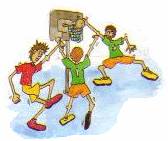 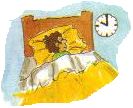 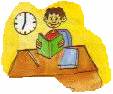 John gets up at half past seven. __________________________________________________________________________________________________________________________________________________________________________________________________________________________________________________________________________________________________________________________________________________________________________________________________________________________________________________________________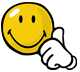 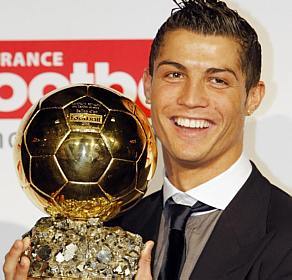 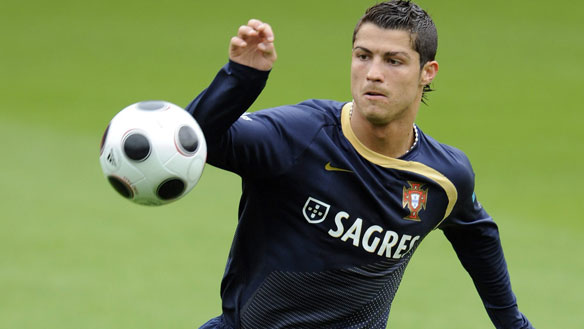 